Уважаемые жители поселка Пристень и поселка Кировский!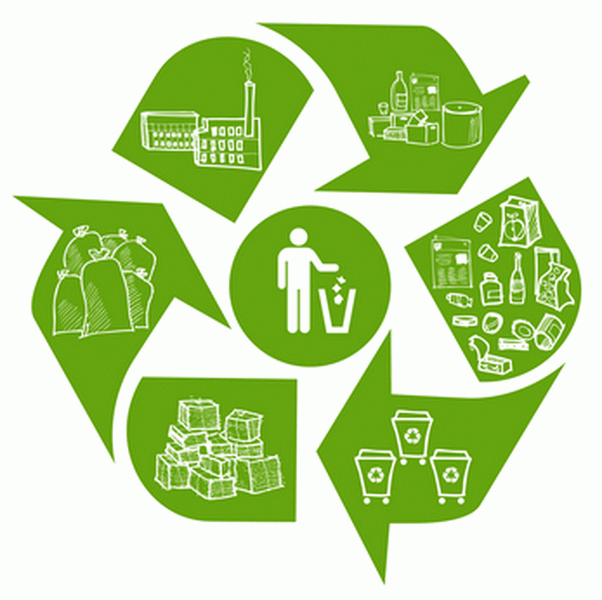 В соответствии с п. 4 ст. 24.7 Федерального Закона №89-ФЗ «Об отходах производства и потребления», ч. 5 ст. 30 Жилищного Кодекса РФ, собственники твердых коммунальных отходов (юридические лица, индивидуальные предприниматели, граждане, образующие отходы) обязаны заключить договор на оказание услуг по обращению с твердыми коммунальными отходами (далее – ТКО) с региональным оператором, в зоне деятельности которого образуются ТКО и находятся места их накопления.Твердыми коммунальными отходами являются отходы, образующиеся в жилых помещениях в процессе потребления гражданами, а также товары, утратившие свои потребительские свойства в процессе их использования населением в жилых помещениях в целях удовлетворения личных и бытовых нужд. К ТКО отходам также относятся отходы, образующиеся в процессе деятельности юридических лиц, индивидуальных предпринимателей и подобные по составу отходам, образующимся в жилых помещениях в процессе потребления физическими лицами.С 9 октября 2017 года региональным оператором по обращению с ТКО по Юго-Западной зоне деятельности Курской области (города: Железногорск, Курчатов, Льгов; районы: Беловский, Большесолдатский, Глушковский, Дмитриевский, Железногорский, Конышевский, Кореневский, Курчатовский, Льговский, Медвенский, Обоянский, Октябрьский, Пристенский, Рыльский, Суджанский, Фатежский, Хомутовский), по итогам проведенного комитетом жилищно-коммунального хозяйства и ТЭК Курской области конкурсного отбора, является ООО «ЭКОПОЛ».Постановлением комитета по тарифам и ценам Курской области от 22.06.2018 №14 для ООО «Экопол» установлен и введен в действие с 1 июля 2018 года предельный единый тариф на услугу регионального оператора по обращению с ТКО, приказом комитета жилищно-коммунального хозяйства и ТЭК Курской области от 07.06.2018 №112 утверждены нормативы накопления ТКО.В связи с чем, в целях соблюдения законодательства РФ, всем юридическим лицам, индивидуальным предпринимателям, гражданам, образующим отходы,       необходимо с 1 июля 2018 года заключить договор с ООО «Экопол» на оказание услуг по обращению с ТКО.При этом с 1 июля 2018 года услуга по обращению с ТКО становится коммунальной. Несвоевременная оплата коммунальных услуг, незаключение договора с региональным оператором, нарушение потребителями Правил обращения с ТКО может повлечь за собой применение в отношении них существенных штрафных санкций.Место нахождения ООО «Экопол» - Курская обл., г.Курчатов, ул.Энергетиков, д. 2Б, офис 3, тел.: 8 (471-31) 2-45-05, www.экопол-курск.рф,      e-mail: ecopol-tbo@mail.ru.Подразделение ООО «Экопол» в Пристенском районе: п.Пристень, ул.Гражданская, д.1; тел.: 8-910-730-72-20.